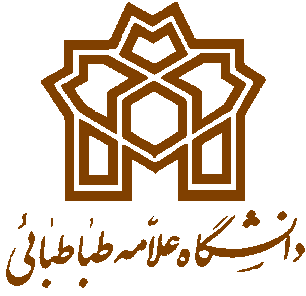 دانشکده ............................منابع اصلی ارزیابی جامع نیمسال دوم سال تحصیلی 1401-1400 رشته حقوق عموميدرس : حقوق بشردانشکده ............................منابع اصلی ارزیابی جامع نیمسال دوم سال تحصیلی 1401-1400 رشته حقوق عموميدرس : حقوق بشردانشکده ............................منابع اصلی ارزیابی جامع نیمسال دوم سال تحصیلی 1401-1400 رشته حقوق عموميدرس : حقوق بشردانشکده ............................منابع اصلی ارزیابی جامع نیمسال دوم سال تحصیلی 1401-1400 رشته حقوق عموميدرس : حقوق بشردانشکده ............................منابع اصلی ارزیابی جامع نیمسال دوم سال تحصیلی 1401-1400 رشته حقوق عموميدرس : حقوق بشردانشکده ............................منابع اصلی ارزیابی جامع نیمسال دوم سال تحصیلی 1401-1400 رشته حقوق عموميدرس : حقوق بشردانشکده ............................منابع اصلی ارزیابی جامع نیمسال دوم سال تحصیلی 1401-1400 رشته حقوق عموميدرس : حقوق بشردانشکده ............................منابع اصلی ارزیابی جامع نیمسال دوم سال تحصیلی 1401-1400 رشته حقوق عموميدرس : حقوق بشردانشکده ............................منابع اصلی ارزیابی جامع نیمسال دوم سال تحصیلی 1401-1400 رشته حقوق عموميدرس : حقوق بشرمنابع اصلی (کتاب)منابع اصلی (کتاب)منابع اصلی (کتاب)منابع اصلی (کتاب)منابع اصلی (کتاب)منابع اصلی (کتاب)منابع اصلی (کتاب)منابع اصلی (کتاب)منابع اصلی (کتاب)ردیفنام و نام خانوادگی نویسنده (سال نشر/ سال نشر ترجمه)نام کامل کتابنام مترجمچاپچاپمحل نشرمحل نشرنام ناشر1محمد سيد قاري سيد فاطمي (1390)حقوق بشر در جهان معاصر دو جلديتهرانتهرانشهر دانششهر دانششهر دانش2سيد محمد هاشمي (1393)حقوق بشر و ازادی های اساسیتهرانتهرانميزان3محمد علي موحد(1396)در هواي حق و عدالت55تهرانتهرانكارنامه4احمد مركز مالميري (1394)حاکمیت قانون،مفاهیم مبانی و برداشت ها22تهرانتهرانمركز پژوهش هاي مجلس شوراي اسلامي5محمد جواد جاويد (1392)نقد مبانی فلسفی حقوق بشرتهرانتهرانمخاطبمقالاتمقالاتمقالاتمقالاتمقالاتمقالاتمقالاتردیفعنوان مقالهنام نشریهشمارهدورهسالاسامی نویسندگان1حقوق بشر اسلامی در مقایسه با حقوق بشر غربی:جهان شمولی یا نسبی گراییحقوق بشر و حقوق شهرونديعلي محمد فلاح زاده2نسبی گرایی در حوزه حقوق بشر از نگاه تاریخیدوفصلنامه تحول در علوم انساني111392باقر انصاري3محدودیت های اعمال حقوق بشردرحقوق داخلی  و کنوانسیون های بین المللیمطالعات راهبردي261383احمد مركز مالميري4نسبت حقوق بشر و حقوق شهروندیحقوق عمومي581386علي محمد فلاح زاده5تئوری حق و حقوق بشر بین المللحقوق عمومي 411384محمد راسخ